SPH3U				Assessment – Topic 1 -Measurement			Name:Write the following in normalized scientific notation, include appropriate significant figures (3 marks).40,168,000,000			(b)	0.000 006 088			(c) 345.624Calculate the following without the use of a calculator; significant figures are NOT required. (6 marks) 65,000,000 x 2,000,000		(b)	140,000,000 x 0.00005	(c)  0.000004 x 0.000011State the number of significant figures in the following: (3 marks)4,009.05				(b)	0.0010003			(c)	4.0050Evaluate the following and maintain the appropriate number of significant figures (4 marks)8.45 + 1.6 – 3.25 + 2				(b)	4.888 x 0.1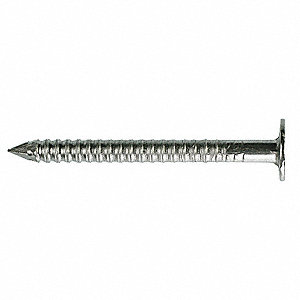 Using a ruler, measure the length of the nail AND state the absolute error with your measurement Justify/explain your error decision. (3 marks).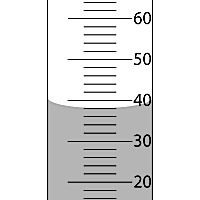 State the volume (mm) of water in the picture of the graduated cylinder, include the absolute error with your measurement. Justify/explain your error decision. (3 marks)A student records a measurement of a frog’s horizontal jump distance as 25cm  2cm. (2 marks)What is the absolute error of the measurement?What is the percentage error of the measurement?